Priloga:obrazložitev predloga sklepa Vlade RS, pisni odpravek sklepa upravnega odbora Kemijskega inštituta s 6. korespondenčne seje, ki je potekala od 16. 5. 2018 do 21. 5. 2018,dopis Kemijskega inštituta z dne 13. 3. 2018, letno poročilo Kemijskega inštituta za leto 2017.Obrazložitev predloga sklepa Vlade RSKemijski inštitut je mednarodno priznana raziskovalna organizacija na področju kemije in sorodnih disciplin. Osnovne in aplikativne raziskave so usmerjene na področja, ki so dolgoročno pomembna tako za Slovenijo kot v svetovnem merilu: raziskave materialov, raziskave na področju ved o življenju, biotehnologije, kemijskega inženirstva, strukturne in teoretične kemije, analizne kemije in varstva okolja, pri čemer je inštitut usklajen s potrebami domače in tuje farmacevtske, kemične, avtomobilske in nanobiotehnološke industrije. Delo inštituta je v sozvočju s prednostnimi nalogami Okvirnega programa EU za raziskave in inovacije (Obzorje 2020), ki postavlja v ospredje nanotehnologijo, genomiko in biotehnologijo za zdravje, klimatske spremembe, energijo, trajnostni razvoj in globalne spremembe kakovost in varnost živil. Tudi izobraževalna dejavnost sodi med pomembna področja delovanja inštituta. Na inštitutu se je na dan 31. 12. 2017 za pridobitev doktorata znanosti usposabljalo 74 doktorandov, kar predstavlja okoli 25 % vseh zaposlenih. Pri izvajanju raziskovalne in pedagoške dejavnosti je inštitut povezan z drugimi raziskovalnimi organizacijami in visokošolskimi ustanovami. Inštitut izvaja aplikativne raziskave v sodelovanju s podjetji iz večine pomembnih industrijskih panog v državi. Raziskave so usmerjene v razvoj novih tehnologij in izdelkov, ki bodo pomagali zagotavljati trajnostni razvoj Slovenije in so hkrati tudi mednarodno aktualni. V letu 2017 je tovrstno finančno sodelovanje predstavljalo 17 % prihodkov. Inštitut je v letu 2017 sodeloval v 53 raziskovalnih projektih Javne agencije za raziskovalno dejavnost Republike Slovenije (ARRS), in sicer v 25 projektih kot nosilec in v 28 projektih kot sodelujoči partner. Izvajal je tudi tri prilagojene projekte ARRS in vodil 14 raziskovalnih programov ARRS ter infrastrukturni program z vključitvijo v mednarodne infrastrukturne projekte (ESFRI) za projekt CERIC. 31. 12. 2017 je imel inštitut 309 zaposlenih, od tega 140 raziskovalcev (90 moških in 50 žensk). (vir: Letno poročilo KI za leto 2017)Kemijski inštitut v izkazu prihodkov in odhodkov določenih uporabnikov za leto 2017 izkazuje 15.449.790 evrov celotnih prihodkov (od tega na javni službi 11.421.474 evrov in na tržni dejavnosti 4.028.316 evrov), 15.127.424 evrov celotnih odhodkov (od tega na javni službi 11.455.162 evrov in na tržni dejavnosti 3.672.262 evrov) ter presežek prihodkov obračunskega obdobja z upoštevanjem davka od dohodka v višini 308.000 evrov, upoštevajoč presežek prihodkov iz prejšnjih let namenjenih pokritju odhodkov obračunskega obdobja, ki je znašal 43.840 evrov. In sicer je bilo na javni službi, ob upoštevanju presežka prihodkov iz prejšnjih let namenjenih pokritju odhodkov obračunskega obdobja, ki je znašal 43.840 evrov, 10.152 evrov presežka prihodov nad odhodki in na tržni dejavnosti 297.848 evrov presežka prihodkov nad odhodki. V izkazu prihodkov in odhodkov določenih uporabnikov po načelu denarnega toka v letu 2017 Kemijski inštitut izkazuje 615.467 evrov presežka prihodkov nad odhodki. Kemijski inštitut v letu 2017 po 71. členu Zakona o izvrševanju proračunov Republike Slovenije za leti 2018 in 2019 (Uradni list RS, št. 71/17) izkazuje presežek odhodkov nad prihodki.V bilanci stanja Kemijski inštitut na dan 31. 12. 2017 izkazuje kumulativni presežek prihodkov nad odhodki (AOP 058) v višini 2.946.268 evrov, od tega je 1.494.259 evrov nerazporejenega presežka prihodkov nad odhodki (tabela 1), 220.000 evrov je razporejenih za nakup NRM spektrometra, 780.000 EUR v  raziskovalni sklad KI za namene iz 40. člena statuta KI, ki je veljal na dan sprejema sklepa Vlade RS, vse po sklepu Vlade Republike Slovenije št. 47606-12/2017/3 z dne 17. 10. 2017, ter 144.009 evrov, razporejenih v raziskovalni sklad v preteklosti. Tabela 1: Nerazporejen presežek prihodkov nad odhodki po letihVir: Kemijski inštitut, dopis z dne 22. 5. 2018Opomba: Kemijski inštitut v bilanci stanja na kontu presežkov prihodkov nad odhodki poleg nerazporejenega presežka prihodkov nad odhodki izkazuje tudi sredstva raziskovalnega sklada. Poslovni rezultat posameznega leta je iz izkaza razviden, ko se upošteva tudi sredstva, vpisana v  rubriko »presežek prihodkov iz prejšnjih let, namenjen pokritju odhodkov obračunskega obdobja«, ki prikazujejo sredstva raziskovalnega sklada, porabljenega v posameznem letu, zato se podatek razlikuje od navedbe v vrstici AOP 891 (presežek prihodkov obračunskega obdobja z upoštevanjem davka od dohodka).18. člen Odloka o ustanovitvi javnega raziskovalnega zavoda Kemijski inštitut (Uradni list RS, št. 20/92, 65/99, 33/02, 11/06, 47/11 in 4/17) določa, da Kemijski inštitut presežek prihodkov nad odhodki uporablja za izvajanje in razvoj svojih dejavnosti. O načinu razpolaganja s presežkom prihodkov nad odhodki odloča na predlog direktorja inštituta upravni odbor v soglasju z ustanoviteljem. Upravni odbor je na svoji 6. korespondenčni seji, ki je potekala od 16. 5. 2018 do 21. 5. 2018 sprejel sklepe, s katerimi je sklenil, da se, ob predhodnem soglasju ustanovitelja, ugotovljeni presežek prihodkov nad odhodki za leto 2017 v višini 308.000 EUR razporedi na postavko nerazporejeni presežki preteklih let, 208.000 EUR nerazporejenih presežkov prihodkov nad odhodki preteklih let se razporedi za nakup krio-elektronskega mikroskopa, 100.000 EUR nerazporejenih presežkov prihodkov nad odhodki preteklih let pa se razporedi za nakup rentgenskega praškovnega difraktometra. Kemijski inštitut v dopisu z dne 13. 3. 2018, ki je v prilogi, pojasnjuje, da je načrtovan presežek predviden za sofinanciranje nakupov dveh, za raziskovalno delo Kemijskega inštituta izjemno pomembnih kosov raziskovalne opreme. Podrobnejši opisi so razvidni iz priloženega dopisa. Vlada Republike Slovenije daje soglasje upravnemu odboru Kemijskega inštituta, da presežek prihodkov nad odhodki za leto 2017 v višini 308.000 EUR ostane nerazporejen ter da se 208.000 EUR nerazporejenih presežkov prihodkov nad odhodki preteklih let razporedi za nakup krio-elektronskega mikroskopa in 100.000 EUR nerazporejenih presežkov prihodkov nad odhodki preteklih let za nakup rentgenskega praškovnega difraktometra, o čemer je upravni odbor odločil korespondenčni seji, ki je potekala od 16. 5. 2018 do 21. 5. 2018.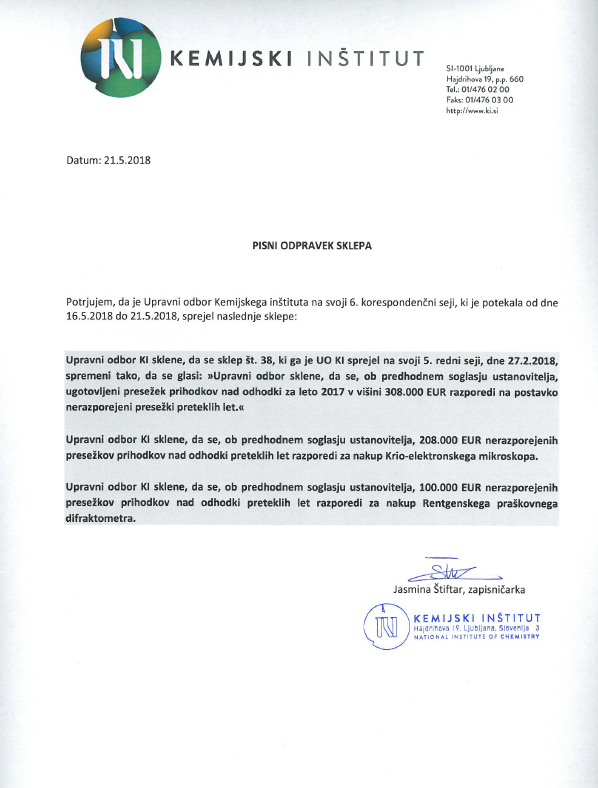 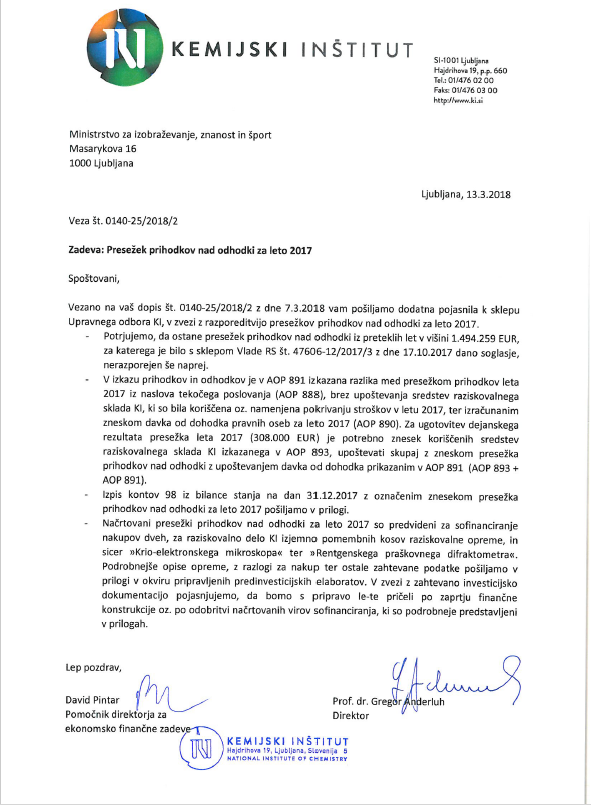 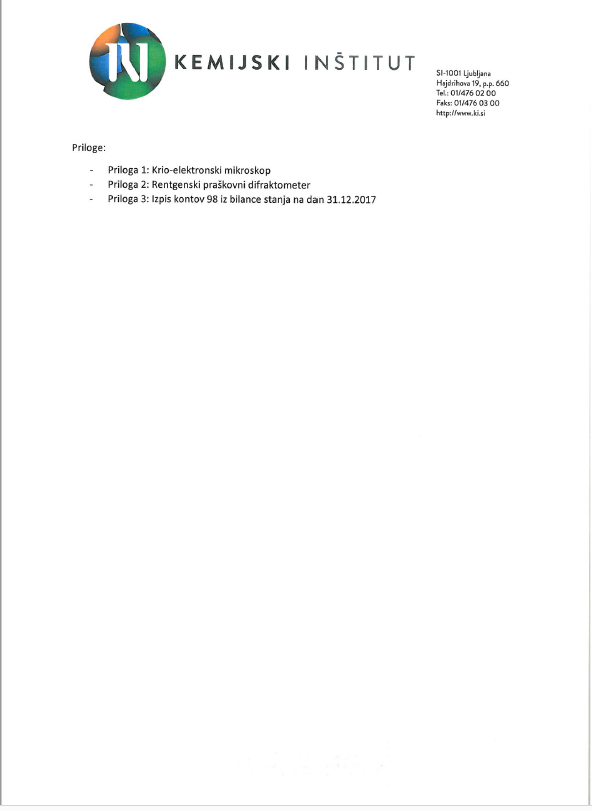 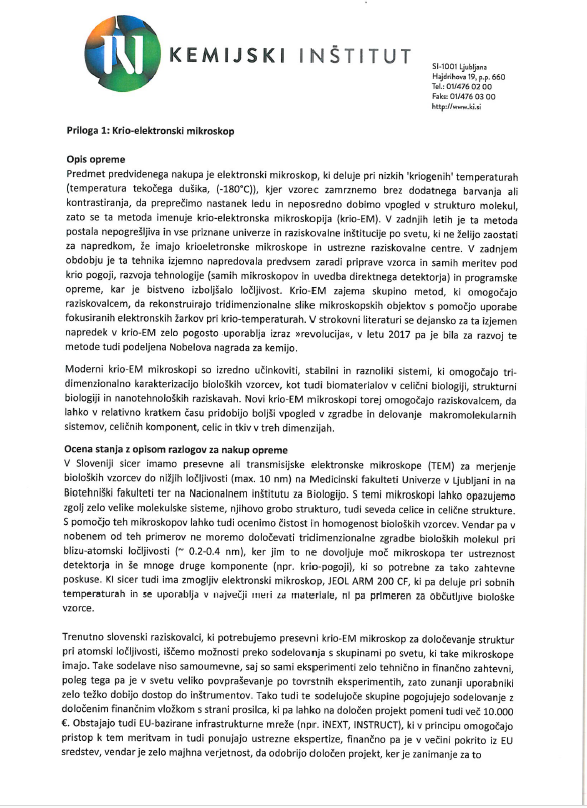 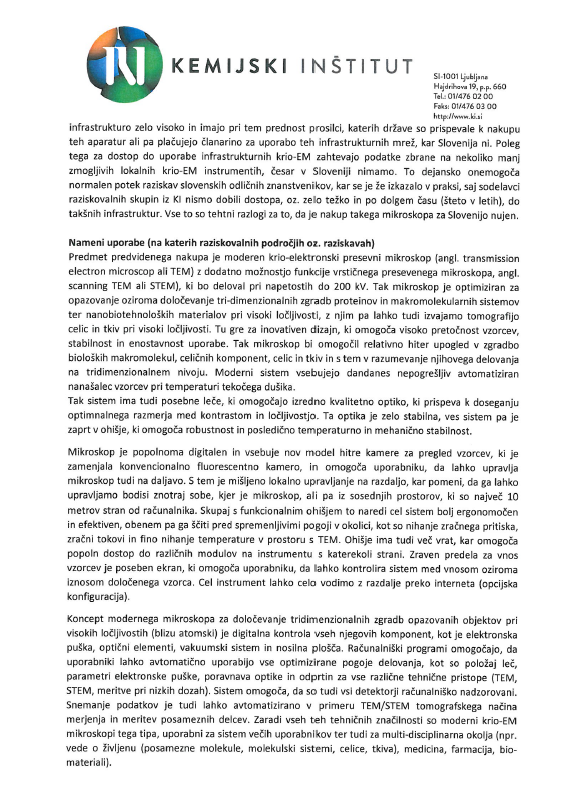 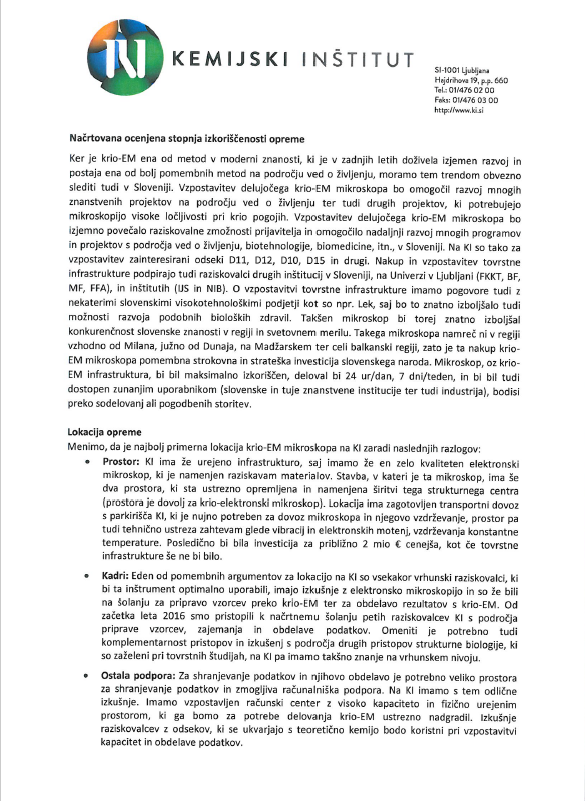 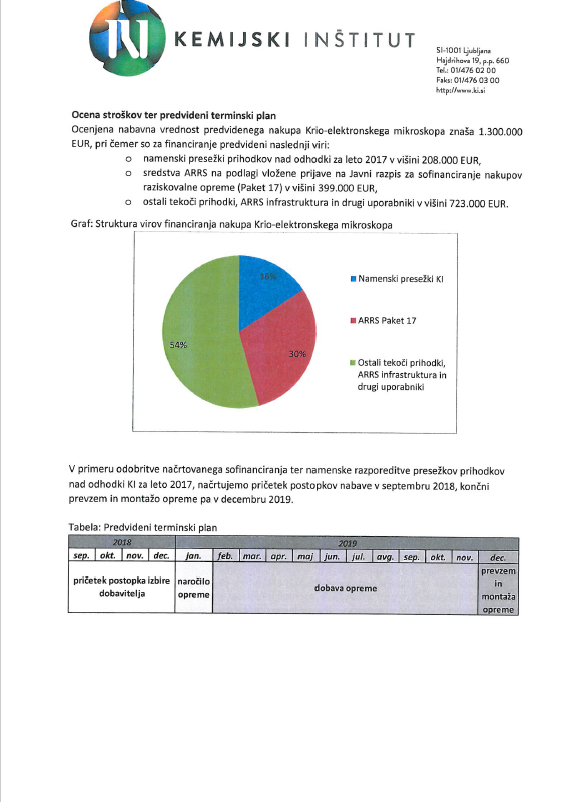 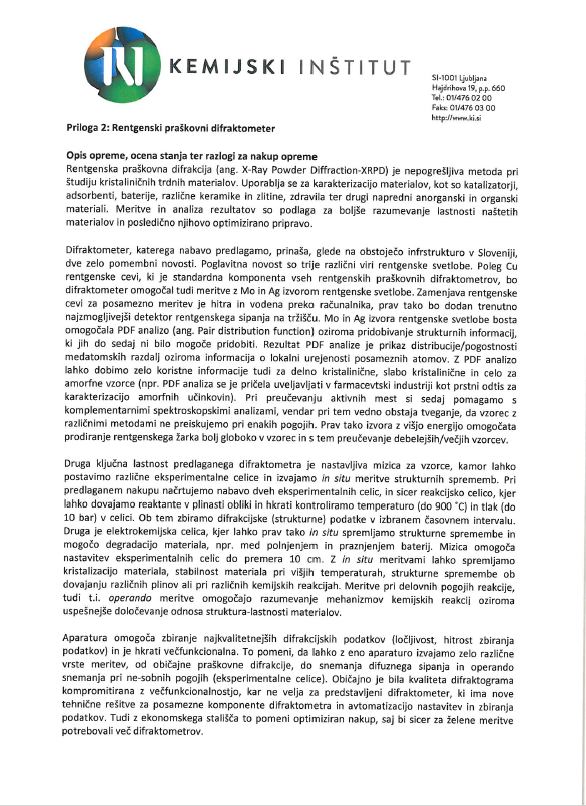 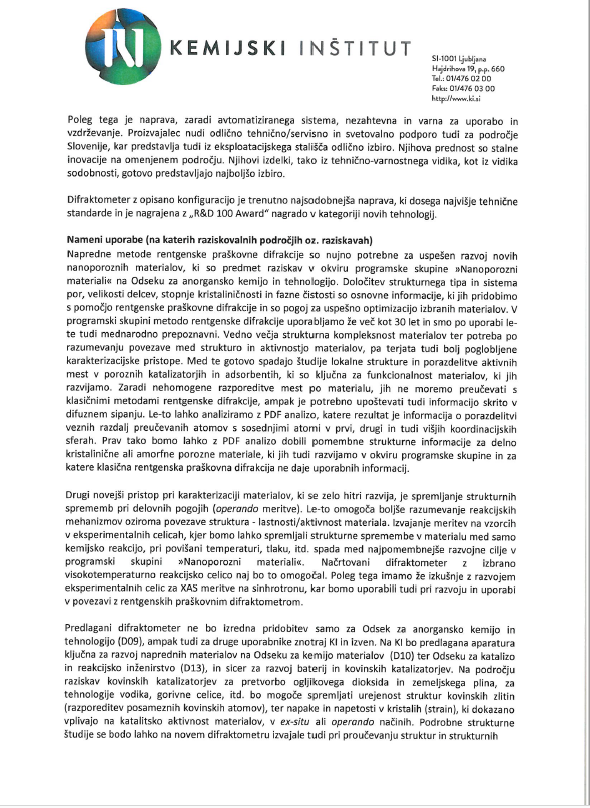 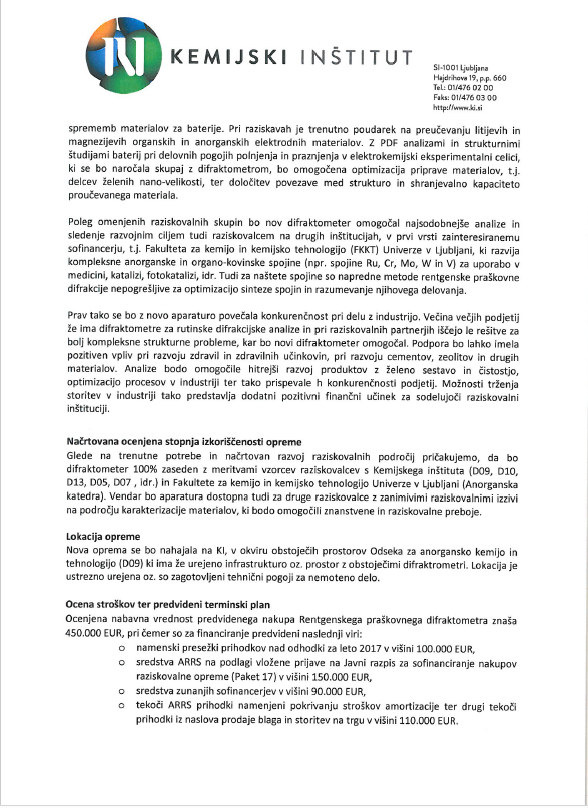 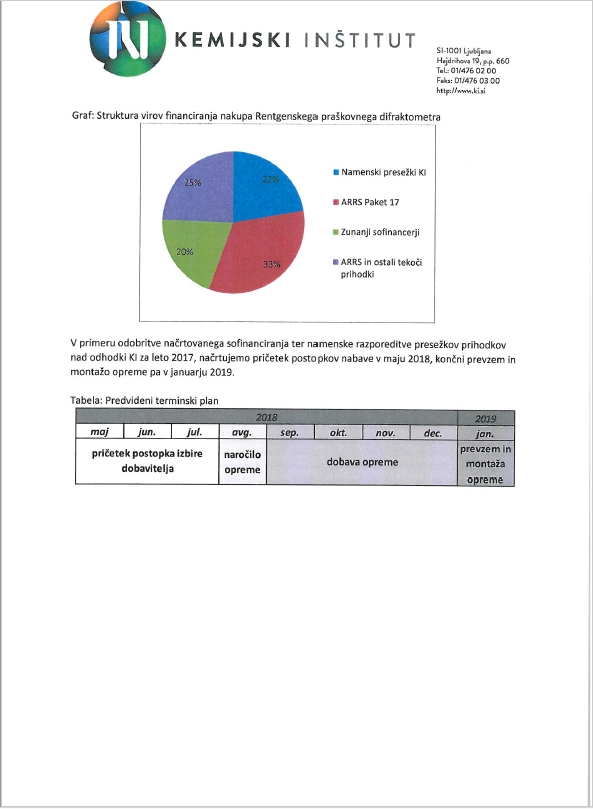 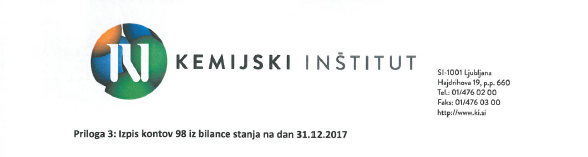 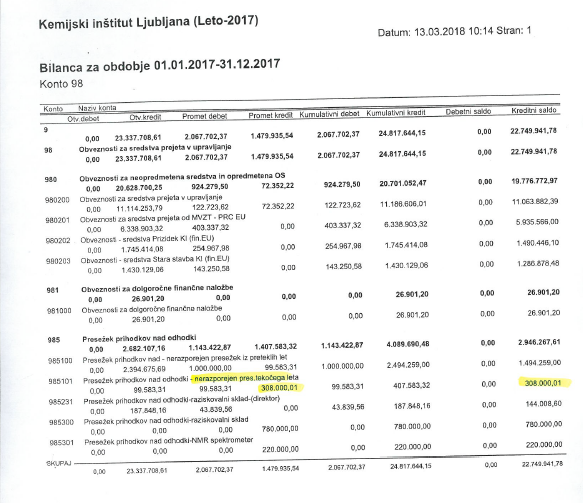 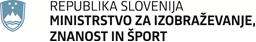 Masarykova cesta 161000 LjubljanaSlovenijae-naslov: gp.mizs@gov.si Masarykova cesta 161000 LjubljanaSlovenijae-naslov: gp.mizs@gov.si Številka: 0140-25/2018/21Številka: 0140-25/2018/21Ljubljana, 4. 7. 2018Ljubljana, 4. 7. 2018EVA /EVA /GENERALNI SEKRETARIAT VLADE REPUBLIKE SLOVENIJEGp.gs@gov.siGENERALNI SEKRETARIAT VLADE REPUBLIKE SLOVENIJEGp.gs@gov.siZADEVA: Soglasje Vlade Republike Slovenije Kemijskemu inštitutu k razporeditvi presežka prihodkov nad odhodki – predlog za obravnavoZADEVA: Soglasje Vlade Republike Slovenije Kemijskemu inštitutu k razporeditvi presežka prihodkov nad odhodki – predlog za obravnavoZADEVA: Soglasje Vlade Republike Slovenije Kemijskemu inštitutu k razporeditvi presežka prihodkov nad odhodki – predlog za obravnavoZADEVA: Soglasje Vlade Republike Slovenije Kemijskemu inštitutu k razporeditvi presežka prihodkov nad odhodki – predlog za obravnavo1. Predlog sklepov vlade:1. Predlog sklepov vlade:1. Predlog sklepov vlade:1. Predlog sklepov vlade:Na podlagi drugega odstavka 1. člena in drugega odstavka 18. člena Odloka o ustanovitvi javnega raziskovalnega zavoda Kemijski inštitut (Uradni list RS, št. 20/92, 65/99, 33/02, 11/06, 47/11 in 4/17) ter 6. člena Zakona o Vladi Republike Slovenije (Uradni list RS, št. 24/05 – uradno prečiščeno besedilo, 109/08, 38/10 – ZUKN, 8/12, 21/13, 47/13 – ZDU-1G, 65/14 in 55/17) je Vlada Republike Slovenije na svoji .. seji dne .... sprejelaSKLEPVlada Republike Slovenije daje upravnemu odboru Kemijskega inštituta soglasje, da presežek prihodkov nad odhodki za leto 2017 v višini 308.000 evrov ostane nerazporejen, ter da se razporedi 308.000 EUR presežka prihodov nad odhodki iz preteklih let, od tega 208.000 EUR za nakup Krio-elektronskega mikroskopa in 100.000 EUR za nakup Rentgenskega praškovnega difraktometra. Skupna vrednost nerazporejenega presežka Kemijskega inštituta je 1.494.259 evrov.Sklep prejmejo:Kemijski inštitut, Hajdrihova 19, 1000 LjubljanaMinistrstvo za izobraževanje, znanosti in športSlužba Vlade Republike Slovenije za zakonodajoMinistrstvo za financeNa podlagi drugega odstavka 1. člena in drugega odstavka 18. člena Odloka o ustanovitvi javnega raziskovalnega zavoda Kemijski inštitut (Uradni list RS, št. 20/92, 65/99, 33/02, 11/06, 47/11 in 4/17) ter 6. člena Zakona o Vladi Republike Slovenije (Uradni list RS, št. 24/05 – uradno prečiščeno besedilo, 109/08, 38/10 – ZUKN, 8/12, 21/13, 47/13 – ZDU-1G, 65/14 in 55/17) je Vlada Republike Slovenije na svoji .. seji dne .... sprejelaSKLEPVlada Republike Slovenije daje upravnemu odboru Kemijskega inštituta soglasje, da presežek prihodkov nad odhodki za leto 2017 v višini 308.000 evrov ostane nerazporejen, ter da se razporedi 308.000 EUR presežka prihodov nad odhodki iz preteklih let, od tega 208.000 EUR za nakup Krio-elektronskega mikroskopa in 100.000 EUR za nakup Rentgenskega praškovnega difraktometra. Skupna vrednost nerazporejenega presežka Kemijskega inštituta je 1.494.259 evrov.Sklep prejmejo:Kemijski inštitut, Hajdrihova 19, 1000 LjubljanaMinistrstvo za izobraževanje, znanosti in športSlužba Vlade Republike Slovenije za zakonodajoMinistrstvo za financeNa podlagi drugega odstavka 1. člena in drugega odstavka 18. člena Odloka o ustanovitvi javnega raziskovalnega zavoda Kemijski inštitut (Uradni list RS, št. 20/92, 65/99, 33/02, 11/06, 47/11 in 4/17) ter 6. člena Zakona o Vladi Republike Slovenije (Uradni list RS, št. 24/05 – uradno prečiščeno besedilo, 109/08, 38/10 – ZUKN, 8/12, 21/13, 47/13 – ZDU-1G, 65/14 in 55/17) je Vlada Republike Slovenije na svoji .. seji dne .... sprejelaSKLEPVlada Republike Slovenije daje upravnemu odboru Kemijskega inštituta soglasje, da presežek prihodkov nad odhodki za leto 2017 v višini 308.000 evrov ostane nerazporejen, ter da se razporedi 308.000 EUR presežka prihodov nad odhodki iz preteklih let, od tega 208.000 EUR za nakup Krio-elektronskega mikroskopa in 100.000 EUR za nakup Rentgenskega praškovnega difraktometra. Skupna vrednost nerazporejenega presežka Kemijskega inštituta je 1.494.259 evrov.Sklep prejmejo:Kemijski inštitut, Hajdrihova 19, 1000 LjubljanaMinistrstvo za izobraževanje, znanosti in športSlužba Vlade Republike Slovenije za zakonodajoMinistrstvo za financeNa podlagi drugega odstavka 1. člena in drugega odstavka 18. člena Odloka o ustanovitvi javnega raziskovalnega zavoda Kemijski inštitut (Uradni list RS, št. 20/92, 65/99, 33/02, 11/06, 47/11 in 4/17) ter 6. člena Zakona o Vladi Republike Slovenije (Uradni list RS, št. 24/05 – uradno prečiščeno besedilo, 109/08, 38/10 – ZUKN, 8/12, 21/13, 47/13 – ZDU-1G, 65/14 in 55/17) je Vlada Republike Slovenije na svoji .. seji dne .... sprejelaSKLEPVlada Republike Slovenije daje upravnemu odboru Kemijskega inštituta soglasje, da presežek prihodkov nad odhodki za leto 2017 v višini 308.000 evrov ostane nerazporejen, ter da se razporedi 308.000 EUR presežka prihodov nad odhodki iz preteklih let, od tega 208.000 EUR za nakup Krio-elektronskega mikroskopa in 100.000 EUR za nakup Rentgenskega praškovnega difraktometra. Skupna vrednost nerazporejenega presežka Kemijskega inštituta je 1.494.259 evrov.Sklep prejmejo:Kemijski inštitut, Hajdrihova 19, 1000 LjubljanaMinistrstvo za izobraževanje, znanosti in športSlužba Vlade Republike Slovenije za zakonodajoMinistrstvo za finance2. Predlog za obravnavo predloga zakona po nujnem ali skrajšanem postopku v državnem zboru z obrazložitvijo razlogov:2. Predlog za obravnavo predloga zakona po nujnem ali skrajšanem postopku v državnem zboru z obrazložitvijo razlogov:2. Predlog za obravnavo predloga zakona po nujnem ali skrajšanem postopku v državnem zboru z obrazložitvijo razlogov:2. Predlog za obravnavo predloga zakona po nujnem ali skrajšanem postopku v državnem zboru z obrazložitvijo razlogov:////3.a Osebe, odgovorne za strokovno pripravo in usklajenost gradiva:3.a Osebe, odgovorne za strokovno pripravo in usklajenost gradiva:3.a Osebe, odgovorne za strokovno pripravo in usklajenost gradiva:3.a Osebe, odgovorne za strokovno pripravo in usklajenost gradiva:Dr. Tomaž Boh, državni sekretarDr. Meta Dobnikar, v.d. generalne direktorice Direktorata za znanost,Eva Marjetič, sekretarka, Sektor za znanostDr. Tomaž Boh, državni sekretarDr. Meta Dobnikar, v.d. generalne direktorice Direktorata za znanost,Eva Marjetič, sekretarka, Sektor za znanostDr. Tomaž Boh, državni sekretarDr. Meta Dobnikar, v.d. generalne direktorice Direktorata za znanost,Eva Marjetič, sekretarka, Sektor za znanostDr. Tomaž Boh, državni sekretarDr. Meta Dobnikar, v.d. generalne direktorice Direktorata za znanost,Eva Marjetič, sekretarka, Sektor za znanost3.b Zunanji strokovnjaki, ki so sodelovali pri pripravi dela ali celotnega gradiva:3.b Zunanji strokovnjaki, ki so sodelovali pri pripravi dela ali celotnega gradiva:3.b Zunanji strokovnjaki, ki so sodelovali pri pripravi dela ali celotnega gradiva:3.b Zunanji strokovnjaki, ki so sodelovali pri pripravi dela ali celotnega gradiva:////4. Predstavniki vlade, ki bodo sodelovali pri delu državnega zbora:4. Predstavniki vlade, ki bodo sodelovali pri delu državnega zbora:4. Predstavniki vlade, ki bodo sodelovali pri delu državnega zbora:4. Predstavniki vlade, ki bodo sodelovali pri delu državnega zbora:////5. Kratek povzetek gradiva:5. Kratek povzetek gradiva:5. Kratek povzetek gradiva:5. Kratek povzetek gradiva:6. Presoja posledic za:6. Presoja posledic za:6. Presoja posledic za:6. Presoja posledic za:a)javnofinančna sredstva nad 40.000 EUR v tekočem in naslednjih treh letihjavnofinančna sredstva nad 40.000 EUR v tekočem in naslednjih treh letihNEb)usklajenost slovenskega pravnega reda s pravnim redom Evropske unijeusklajenost slovenskega pravnega reda s pravnim redom Evropske unijeNEc)administrativne poslediceadministrativne poslediceNEč)gospodarstvo, zlasti mala in srednja podjetja ter konkurenčnost podjetijgospodarstvo, zlasti mala in srednja podjetja ter konkurenčnost podjetijNEd)okolje, vključno s prostorskimi in varstvenimi vidikiokolje, vključno s prostorskimi in varstvenimi vidikiNEe)socialno področjesocialno področjeNEf)dokumente razvojnega načrtovanja:nacionalne dokumente razvojnega načrtovanjarazvojne politike na ravni programov po strukturi razvojne klasifikacije programskega proračunarazvojne dokumente Evropske unije in mednarodnih organizacijdokumente razvojnega načrtovanja:nacionalne dokumente razvojnega načrtovanjarazvojne politike na ravni programov po strukturi razvojne klasifikacije programskega proračunarazvojne dokumente Evropske unije in mednarodnih organizacijNE7.a Predstavitev ocene finančnih posledic nad 40.000 EUR:(Samo če izberete DA pod točko 6.a.)7.a Predstavitev ocene finančnih posledic nad 40.000 EUR:(Samo če izberete DA pod točko 6.a.)7.a Predstavitev ocene finančnih posledic nad 40.000 EUR:(Samo če izberete DA pod točko 6.a.)7.a Predstavitev ocene finančnih posledic nad 40.000 EUR:(Samo če izberete DA pod točko 6.a.)I. Ocena finančnih posledic, ki niso načrtovane v sprejetem proračunuI. Ocena finančnih posledic, ki niso načrtovane v sprejetem proračunuI. Ocena finančnih posledic, ki niso načrtovane v sprejetem proračunuI. Ocena finančnih posledic, ki niso načrtovane v sprejetem proračunuI. Ocena finančnih posledic, ki niso načrtovane v sprejetem proračunuI. Ocena finančnih posledic, ki niso načrtovane v sprejetem proračunuI. Ocena finančnih posledic, ki niso načrtovane v sprejetem proračunuI. Ocena finančnih posledic, ki niso načrtovane v sprejetem proračunuI. Ocena finančnih posledic, ki niso načrtovane v sprejetem proračunuTekoče leto (t)Tekoče leto (t)t + 1t + 2t + 2t + 2t + 3Predvideno povečanje (+) ali zmanjšanje (–) prihodkov državnega proračuna Predvideno povečanje (+) ali zmanjšanje (–) prihodkov državnega proračuna Predvideno povečanje (+) ali zmanjšanje (–) prihodkov občinskih proračunov Predvideno povečanje (+) ali zmanjšanje (–) prihodkov občinskih proračunov Predvideno povečanje (+) ali zmanjšanje (–) odhodkov državnega proračuna Predvideno povečanje (+) ali zmanjšanje (–) odhodkov državnega proračuna Predvideno povečanje (+) ali zmanjšanje (–) odhodkov občinskih proračunovPredvideno povečanje (+) ali zmanjšanje (–) odhodkov občinskih proračunovPredvideno povečanje (+) ali zmanjšanje (–) obveznosti za druga javnofinančna sredstvaPredvideno povečanje (+) ali zmanjšanje (–) obveznosti za druga javnofinančna sredstvaII. Finančne posledice za državni proračunII. Finančne posledice za državni proračunII. Finančne posledice za državni proračunII. Finančne posledice za državni proračunII. Finančne posledice za državni proračunII. Finančne posledice za državni proračunII. Finančne posledice za državni proračunII. Finančne posledice za državni proračunII. Finančne posledice za državni proračunII.a Pravice porabe za izvedbo predlaganih rešitev so zagotovljene:II.a Pravice porabe za izvedbo predlaganih rešitev so zagotovljene:II.a Pravice porabe za izvedbo predlaganih rešitev so zagotovljene:II.a Pravice porabe za izvedbo predlaganih rešitev so zagotovljene:II.a Pravice porabe za izvedbo predlaganih rešitev so zagotovljene:II.a Pravice porabe za izvedbo predlaganih rešitev so zagotovljene:II.a Pravice porabe za izvedbo predlaganih rešitev so zagotovljene:II.a Pravice porabe za izvedbo predlaganih rešitev so zagotovljene:II.a Pravice porabe za izvedbo predlaganih rešitev so zagotovljene:Ime proračunskega uporabnika Šifra in naziv ukrepa, projektaŠifra in naziv ukrepa, projektaŠifra in naziv proračunske postavkeŠifra in naziv proračunske postavkeZnesek za tekoče leto (t)Znesek za tekoče leto (t)Znesek za tekoče leto (t)Znesek za t + 1SKUPAJSKUPAJSKUPAJSKUPAJSKUPAJII.b Manjkajoče pravice porabe bodo zagotovljene s prerazporeditvijo:II.b Manjkajoče pravice porabe bodo zagotovljene s prerazporeditvijo:II.b Manjkajoče pravice porabe bodo zagotovljene s prerazporeditvijo:II.b Manjkajoče pravice porabe bodo zagotovljene s prerazporeditvijo:II.b Manjkajoče pravice porabe bodo zagotovljene s prerazporeditvijo:II.b Manjkajoče pravice porabe bodo zagotovljene s prerazporeditvijo:II.b Manjkajoče pravice porabe bodo zagotovljene s prerazporeditvijo:II.b Manjkajoče pravice porabe bodo zagotovljene s prerazporeditvijo:II.b Manjkajoče pravice porabe bodo zagotovljene s prerazporeditvijo:Ime proračunskega uporabnika Šifra in naziv ukrepa, projektaŠifra in naziv ukrepa, projektaŠifra in naziv proračunske postavke Šifra in naziv proračunske postavke Znesek za tekoče leto (t)Znesek za tekoče leto (t)Znesek za tekoče leto (t)Znesek za t + 1 SKUPAJSKUPAJSKUPAJSKUPAJSKUPAJII.c Načrtovana nadomestitev zmanjšanih prihodkov in povečanih odhodkov proračuna:II.c Načrtovana nadomestitev zmanjšanih prihodkov in povečanih odhodkov proračuna:II.c Načrtovana nadomestitev zmanjšanih prihodkov in povečanih odhodkov proračuna:II.c Načrtovana nadomestitev zmanjšanih prihodkov in povečanih odhodkov proračuna:II.c Načrtovana nadomestitev zmanjšanih prihodkov in povečanih odhodkov proračuna:II.c Načrtovana nadomestitev zmanjšanih prihodkov in povečanih odhodkov proračuna:II.c Načrtovana nadomestitev zmanjšanih prihodkov in povečanih odhodkov proračuna:II.c Načrtovana nadomestitev zmanjšanih prihodkov in povečanih odhodkov proračuna:II.c Načrtovana nadomestitev zmanjšanih prihodkov in povečanih odhodkov proračuna:Novi prihodkiNovi prihodkiNovi prihodkiZnesek za tekoče leto (t)Znesek za tekoče leto (t)Znesek za tekoče leto (t)Znesek za t + 1Znesek za t + 1Znesek za t + 1SKUPAJSKUPAJSKUPAJ7.b Predstavitev ocene finančnih posledic pod 40.000 EUR:Gradivo nima finančnih posledic za proračun RS.7.b Predstavitev ocene finančnih posledic pod 40.000 EUR:Gradivo nima finančnih posledic za proračun RS.7.b Predstavitev ocene finančnih posledic pod 40.000 EUR:Gradivo nima finančnih posledic za proračun RS.7.b Predstavitev ocene finančnih posledic pod 40.000 EUR:Gradivo nima finančnih posledic za proračun RS.7.b Predstavitev ocene finančnih posledic pod 40.000 EUR:Gradivo nima finančnih posledic za proračun RS.7.b Predstavitev ocene finančnih posledic pod 40.000 EUR:Gradivo nima finančnih posledic za proračun RS.7.b Predstavitev ocene finančnih posledic pod 40.000 EUR:Gradivo nima finančnih posledic za proračun RS.7.b Predstavitev ocene finančnih posledic pod 40.000 EUR:Gradivo nima finančnih posledic za proračun RS.7.b Predstavitev ocene finančnih posledic pod 40.000 EUR:Gradivo nima finančnih posledic za proračun RS.8. Predstavitev sodelovanja z združenji občin:8. Predstavitev sodelovanja z združenji občin:8. Predstavitev sodelovanja z združenji občin:8. Predstavitev sodelovanja z združenji občin:8. Predstavitev sodelovanja z združenji občin:8. Predstavitev sodelovanja z združenji občin:8. Predstavitev sodelovanja z združenji občin:8. Predstavitev sodelovanja z združenji občin:8. Predstavitev sodelovanja z združenji občin:Vsebina predloženega gradiva (predpisa) vpliva na:pristojnosti občin,delovanje občin,financiranje občin.Vsebina predloženega gradiva (predpisa) vpliva na:pristojnosti občin,delovanje občin,financiranje občin.Vsebina predloženega gradiva (predpisa) vpliva na:pristojnosti občin,delovanje občin,financiranje občin.Vsebina predloženega gradiva (predpisa) vpliva na:pristojnosti občin,delovanje občin,financiranje občin.Vsebina predloženega gradiva (predpisa) vpliva na:pristojnosti občin,delovanje občin,financiranje občin.Vsebina predloženega gradiva (predpisa) vpliva na:pristojnosti občin,delovanje občin,financiranje občin.Vsebina predloženega gradiva (predpisa) vpliva na:pristojnosti občin,delovanje občin,financiranje občin.NENEGradivo (predpis) je bilo poslano v mnenje: Skupnosti občin Slovenije SOS: NEZdruženju občin Slovenije ZOS: NEZdruženju mestnih občin Slovenije ZMOS: NEGradivo (predpis) je bilo poslano v mnenje: Skupnosti občin Slovenije SOS: NEZdruženju občin Slovenije ZOS: NEZdruženju mestnih občin Slovenije ZMOS: NEGradivo (predpis) je bilo poslano v mnenje: Skupnosti občin Slovenije SOS: NEZdruženju občin Slovenije ZOS: NEZdruženju mestnih občin Slovenije ZMOS: NEGradivo (predpis) je bilo poslano v mnenje: Skupnosti občin Slovenije SOS: NEZdruženju občin Slovenije ZOS: NEZdruženju mestnih občin Slovenije ZMOS: NEGradivo (predpis) je bilo poslano v mnenje: Skupnosti občin Slovenije SOS: NEZdruženju občin Slovenije ZOS: NEZdruženju mestnih občin Slovenije ZMOS: NEGradivo (predpis) je bilo poslano v mnenje: Skupnosti občin Slovenije SOS: NEZdruženju občin Slovenije ZOS: NEZdruženju mestnih občin Slovenije ZMOS: NEGradivo (predpis) je bilo poslano v mnenje: Skupnosti občin Slovenije SOS: NEZdruženju občin Slovenije ZOS: NEZdruženju mestnih občin Slovenije ZMOS: NEGradivo (predpis) je bilo poslano v mnenje: Skupnosti občin Slovenije SOS: NEZdruženju občin Slovenije ZOS: NEZdruženju mestnih občin Slovenije ZMOS: NEGradivo (predpis) je bilo poslano v mnenje: Skupnosti občin Slovenije SOS: NEZdruženju občin Slovenije ZOS: NEZdruženju mestnih občin Slovenije ZMOS: NE9. Predstavitev sodelovanja javnosti:9. Predstavitev sodelovanja javnosti:9. Predstavitev sodelovanja javnosti:9. Predstavitev sodelovanja javnosti:9. Predstavitev sodelovanja javnosti:9. Predstavitev sodelovanja javnosti:9. Predstavitev sodelovanja javnosti:9. Predstavitev sodelovanja javnosti:9. Predstavitev sodelovanja javnosti:Gradivo je bilo predhodno objavljeno na spletni strani predlagatelja:Gradivo je bilo predhodno objavljeno na spletni strani predlagatelja:Gradivo je bilo predhodno objavljeno na spletni strani predlagatelja:Gradivo je bilo predhodno objavljeno na spletni strani predlagatelja:Gradivo je bilo predhodno objavljeno na spletni strani predlagatelja:Gradivo je bilo predhodno objavljeno na spletni strani predlagatelja:Gradivo je bilo predhodno objavljeno na spletni strani predlagatelja:NENEPoslovnik Vlade RS predhodne objave tovrstnega vladnega gradiva ne predvideva.Poslovnik Vlade RS predhodne objave tovrstnega vladnega gradiva ne predvideva.Poslovnik Vlade RS predhodne objave tovrstnega vladnega gradiva ne predvideva.Poslovnik Vlade RS predhodne objave tovrstnega vladnega gradiva ne predvideva.Poslovnik Vlade RS predhodne objave tovrstnega vladnega gradiva ne predvideva.Poslovnik Vlade RS predhodne objave tovrstnega vladnega gradiva ne predvideva.Poslovnik Vlade RS predhodne objave tovrstnega vladnega gradiva ne predvideva.Poslovnik Vlade RS predhodne objave tovrstnega vladnega gradiva ne predvideva.Poslovnik Vlade RS predhodne objave tovrstnega vladnega gradiva ne predvideva.10. Pri pripravi gradiva so bile upoštevane zahteve iz Resolucije o normativni dejavnosti:10. Pri pripravi gradiva so bile upoštevane zahteve iz Resolucije o normativni dejavnosti:10. Pri pripravi gradiva so bile upoštevane zahteve iz Resolucije o normativni dejavnosti:10. Pri pripravi gradiva so bile upoštevane zahteve iz Resolucije o normativni dejavnosti:10. Pri pripravi gradiva so bile upoštevane zahteve iz Resolucije o normativni dejavnosti:10. Pri pripravi gradiva so bile upoštevane zahteve iz Resolucije o normativni dejavnosti:10. Pri pripravi gradiva so bile upoštevane zahteve iz Resolucije o normativni dejavnosti:DADA11. Gradivo je uvrščeno v delovni program vlade:11. Gradivo je uvrščeno v delovni program vlade:11. Gradivo je uvrščeno v delovni program vlade:11. Gradivo je uvrščeno v delovni program vlade:11. Gradivo je uvrščeno v delovni program vlade:11. Gradivo je uvrščeno v delovni program vlade:11. Gradivo je uvrščeno v delovni program vlade:NENE                                        dr. MAJA MAKOVEC BRENČIČ                                                       MINISTRICA                                        dr. MAJA MAKOVEC BRENČIČ                                                       MINISTRICA                                        dr. MAJA MAKOVEC BRENČIČ                                                       MINISTRICA                                        dr. MAJA MAKOVEC BRENČIČ                                                       MINISTRICA                                        dr. MAJA MAKOVEC BRENČIČ                                                       MINISTRICA                                        dr. MAJA MAKOVEC BRENČIČ                                                       MINISTRICA                                        dr. MAJA MAKOVEC BRENČIČ                                                       MINISTRICA                                        dr. MAJA MAKOVEC BRENČIČ                                                       MINISTRICA                                        dr. MAJA MAKOVEC BRENČIČ                                                       MINISTRICALetoJavna služba Prodaja blaga in storitev na trguNerazporejeni presežek skupaj200976.17976.179201038.510394.151432.661201199.413212.110311.52320125.158104.591109.74920138.08669.89677.982201415.38260.11175.49320156122.4763.08820164.01795.56799.584201710.152297.848308.000Skupaj181.3301.312.9291.494.259